S1 File. Methods used to classify forest-dependent bird species. 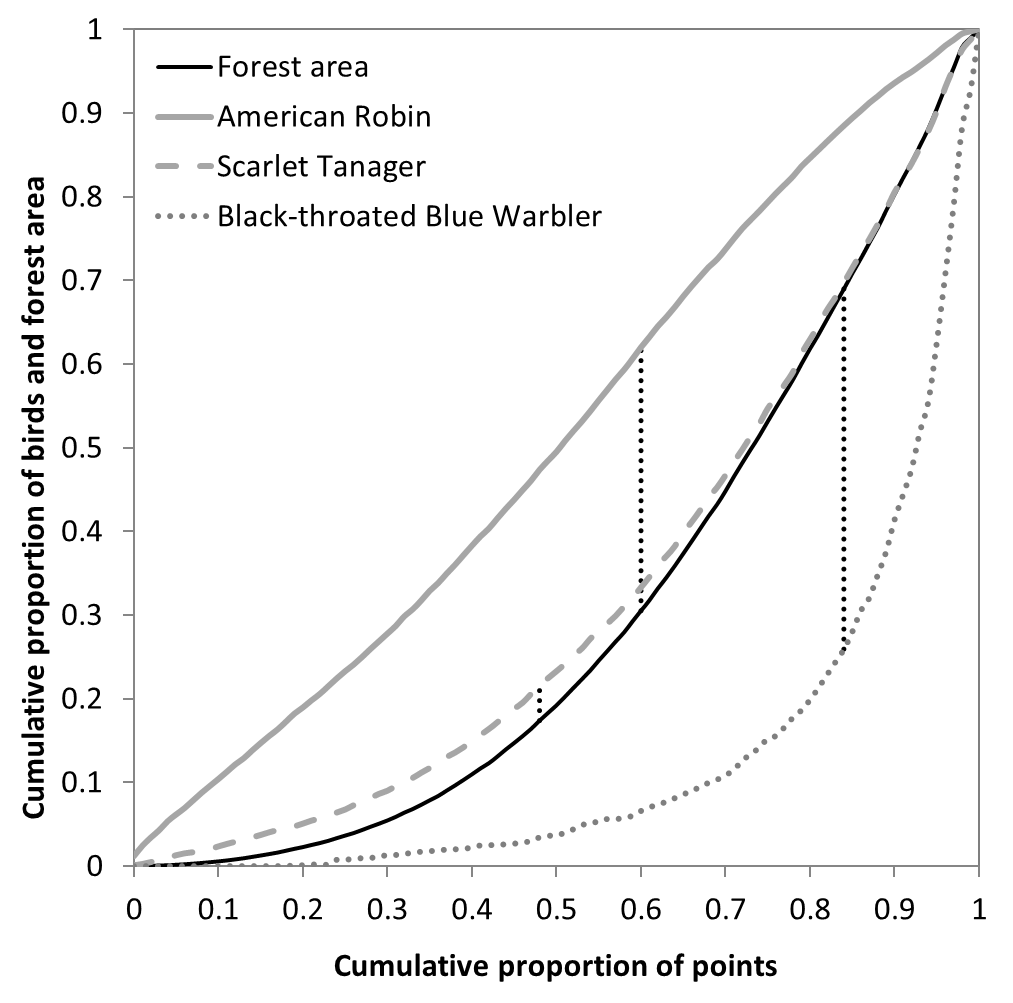 S1 Fig. Example of classification of species as "forest-dependent" based on the cumulative distribution of their counts and the cumulative distribution of forest cover in landscapes surrounding count locations (N = 33,763). This example is for landscapes of 1-km radius. Dotted black lines represent the largest deviances between the bird count curve and the forest cover curve, as measured by D, the Kolmogorov-Smirnov (KS) test statistic. The null hypothesis in these tests is that the bird count and forest cover distributions are identical. In other words, the cumulative increase in bird counts in landscapes occurs at the same rate as the cumulative increase in forest cover in landscapes. If this is the case, then the species in question increased in abundance in proportion to the amount of forest in landscapes. The Black-throated Blue Warbler's (Setophaga caerulescens) count distribution differed significantly from that of forest cover (D = 0.43, p < 0.001). In this case, the top 16% most forested landscapes encompassed 31% of all forest cover but accounted for 74% of birds, indicating that this species preferred landscapes with large amounts of forest. The Scarlet Tanager's (Piranga olivacea) count distribution did not differ significantly from that of forest cover (D = 0.04, p = 0.851), indicating that this species occurred in proportion to forest cover in landscapes. In other words, the Scarlet Tanager required forest in landscapes but occurred across a broad range of forest amounts. The American Robin's (Turdus migratorius) count distribution also differed significantly from that of forest cover (D = -0.31, p < 0.001) but a large proportion of American Robins occurred in landscapes with less forest, indicating that this species did not depend on forest habitat in landscapes. Species were classified as "forest-dependent" or "forest-independent" based on the results of KS tests at 10 landscape scales (Table A). In the cases of the above three species, the Black-throated Blue Warbler's results at all 10 scales indicated that it preferred landscapes with large amounts of forest, the Scarlet Tanager was found in proportion to forest cover at all 10 scales, and the American Robin was found disproportionately in less forested landscapes at all 10 scales. The Black-throated Blue Warbler and Scarlet Tanager were therefore classified as forest-dependent species and the American Robin was classified as a forest-independent species. In general, species were classified as forest-dependent or forest-independent based on whether the majority of their test statistic values across scales were significantly positive or significantly negative, respectively. Species that did not meet either of these criteria were also classified as forest-dependent. S1 Table.  Kolmogorov-Smirnov test statistic values for each of 101 bird species and 10 landscapes scales. Dark gray shading: p < 0.01; light gray shading: p < 0.05; no shading: p ≥ 0.05. Significant (p < 0.05) positive values indicate a large proportion of the individuals of a species occurred in the landscapes with the most forest, significant negative values indicate a large proportion of the individuals of a species occurred in the landscapes with the least forest, and non-significant values indicate a species occurred in proportion to forest cover. Species were classified as forest-dependent or forest-independent based on whether the majority of their test statistic values across scales were significantly positive or significantly negative, respectively. Species that did not meet either of these criteria were also classified as forest-dependent.GuildSpeciesLandscape scale (km)Landscape scale (km)Landscape scale (km)Landscape scale (km)Landscape scale (km)Landscape scale (km)Landscape scale (km)Landscape scale (km)Landscape scale (km)Landscape scale (km)GuildSpecies0.20.512468101216Forest-dependentBlack-throated Blue Warbler0.350.400.430.470.490.510.520.510.490.49(Setophaga caerulescens)Forest-dependentCanada Warbler0.320.410.390.400.430.450.460.420.400.37(Cardellina canadensis)Forest-dependentWinter Wren0.200.200.280.360.410.430.430.440.440.47(Troglodytes hiemalis)Forest-dependentBrown Creeper0.220.240.290.330.360.380.380.380.370.37(Certhia americana)Forest-dependentBlackburnian Warbler0.180.220.290.350.390.410.430.440.440.43(Setophaga fusca)Forest-dependentMagnolia Warbler0.180.210.250.310.360.380.390.400.400.41(Setophaga magnolia)Forest-dependentGolden-crowned Kinglet0.110.200.240.260.310.360.380.390.410.43(Regulus satrapa)Forest-dependentBlue-headed Vireo0.150.190.250.290.330.350.360.370.380.37(Vireo solitarius)Forest-dependentHermit Thrush0.190.170.210.260.310.340.350.350.360.37(Catharus guttatus)Forest-dependentDark-eyed Junco0.180.180.240.280.310.330.340.350.340.35(Junco hyemalis)Forest-dependentBlack-throated Green Warbler0.140.190.210.250.280.310.310.320.320.32(Setophaga virens)Forest-dependentRed-breasted Nuthatch0.080.110.170.220.300.290.330.330.340.35(Sitta canadensis)Forest-dependentBlack-and-white Warbler-0.080.090.150.210.240.250.270.260.270.25(Mniotilta varia)Forest-dependentCommon Raven-0.130.110.130.190.220.240.250.260.270.29(Corvus corax)Forest-dependentYellow-rumped Warbler0.070.090.160.190.250.270.280.290.290.31(Setophaga coronata)Forest-dependentYellow-bellied Sapsucker0.150.110.140.180.220.250.270.280.290.31(Sphyrapicus varius)Forest-dependentGolden-winged Warbler-0.25-0.12-0.090.130.190.210.240.270.310.31(Vermivora chrysoptera)Forest-dependentLeast Flycatcher-0.140.100.120.150.190.210.210.210.220.22(Empidonax minimus)Forest-dependentMourning Warbler-0.19-0.070.100.140.170.200.220.230.250.26(Geothlypis philadelphia)Forest-dependentPine Warbler-0.13-0.070.090.120.190.210.220.200.200.22(Setophaga pinus)Forest-dependentNorthern Parula-0.22-0.12-0.060.080.130.150.170.170.160.16(Setophaga americana)Forest-dependentVeery-0.120.050.080.100.130.150.150.150.150.15(Catharus fuscescens)Forest-dependentCerulean Warbler-0.13-0.060.070.110.160.160.170.150.150.13(Setophaga cerulea)Forest-dependentChestnut-sided Warbler-0.12-0.030.050.080.110.120.130.140.150.16(Setophaga pensylvanica)Forest-dependentOvenbird-0.13-0.060.020.050.080.090.100.100.100.10(Seiurus aurocapillus)Forest-dependentAmerican Redstart-0.15-0.08-0.030.040.060.070.080.090.080.08(Setophaga ruticilla)Forest-dependentRed-eyed Vireo-0.17-0.08-0.04-0.010.040.050.060.060.070.07(Vireo olivaceus)Forest-dependentScarlet Tanager-0.16-0.08-0.04-0.010.040.050.050.050.050.05(Piranga olivacea)Forest-dependentHooded Warbler-0.15-0.08-0.04-0.020.030.040.040.040.040.04(Setophaga citrina)Forest-dependentLouisiana Waterthrush-0.19-0.10-0.06-0.030.070.070.080.07-0.07-0.08(Parkesia motacilla)Forest-dependentAcadian Flycatcher-0.16-0.08-0.04-0.03-0.02-0.03-0.04-0.05-0.05-0.07(Empidonax virescens)Forest-dependentPileated Woodpecker-0.19-0.11-0.07-0.05-0.04-0.04-0.03-0.03-0.04-0.05(Dryocopus pileatus)Forest-dependentBlack-billed Cuckoo-0.23-0.15-0.10-0.06-0.060.060.080.080.080.08(Coccyzus erythropthalmus)Forest-dependentBlack-capped Chickadee-0.21-0.12-0.07-0.05-0.020.030.040.040.050.05(Poecile atricapillus)Forest-dependentRuby-throated Hummingbird-0.22-0.14-0.09-0.06-0.03-0.030.01-0.01-0.01-0.01(Archilochus colubris)Forest-dependentHairy Woodpecker-0.23-0.15-0.12-0.09-0.05-0.04-0.02-0.02-0.020.02(Picoides villosus)Forest-dependentRose-breasted Grosbeak-0.22-0.14-0.09-0.08-0.06-0.05-0.05-0.05-0.040.04(Pheucticus ludovicianus)Forest-dependentEastern Towhee-0.21-0.13-0.09-0.08-0.06-0.06-0.06-0.05-0.06-0.06(Pipilo erythrophthalmus)Forest-dependentWhite-breasted Nuthatch-0.23-0.15-0.11-0.08-0.07-0.06-0.06-0.04-0.04-0.04(Sitta carolinensis)Forest-dependentYellow-billed Cuckoo-0.24-0.16-0.11-0.08-0.06-0.05-0.05-0.05-0.05-0.05(Coccyzus americanus)Forest-dependentWorm-eating Warbler-0.24-0.16-0.12-0.07-0.05-0.06-0.07-0.08-0.08-0.08(Helmitheros vermivorum)Forest-dependentBlue-gray Gnatcatcher-0.24-0.18-0.14-0.10-0.09-0.08-0.08-0.08-0.08-0.08(Polioptila caerulea)Forest-dependentYellow-throated Vireo-0.26-0.18-0.15-0.14-0.14-0.15-0.14-0.13-0.13-0.13(Vireo flavifrons)Forest-dependentPrairie Warbler-0.26-0.18-0.15-0.13-0.15-0.15-0.14-0.15-0.14-0.14(Setophaga discolor)Forest-dependentPurple Finch-0.32-0.19-0.12-0.08-0.04-0.05-0.040.040.060.07(Haemorhous purpureus)Forest-dependentCommon Yellowthroat-0.27-0.19-0.16-0.14-0.12-0.11-0.10-0.09-0.09-0.08(Geothlypis trichas)Forest-dependentIndigo Bunting-0.30-0.22-0.18-0.16-0.13-0.11-0.10-0.10-0.09-0.08(Passerina cyanea)Forest-dependentEastern Phoebe-0.29-0.20-0.17-0.15-0.13-0.13-0.12-0.11-0.11-0.09(Sayornis phoebe)Forest-dependentCedar Waxwing-0.30-0.23-0.19-0.16-0.13-0.13-0.12-0.11-0.11-0.09(Bombycilla cedrorum)Forest-dependentKentucky Warbler-0.26-0.19-0.16-0.17-0.15-0.15-0.13-0.13-0.14-0.13(Geothlypis formosa)Forest-dependentEastern Wood-Pewee-0.28-0.21-0.19-0.16-0.15-0.14-0.15-0.15-0.15-0.17(Contopus virens)Forest-dependentAmerican Crow-0.31-0.24-0.20-0.18-0.16-0.15-0.15-0.14-0.13-0.12(Corvus brachyrhynchos)Forest-dependentYellow-throated Warbler-0.26-0.23-0.20-0.17-0.19-0.16-0.15-0.14-0.16-0.15(Setophaga dominica)Forest-dependentChipping Sparrow-0.33-0.25-0.22-0.19-0.17-0.16-0.15-0.14-0.13-0.13(Spizella passerina)Forest-dependentTufted Titmouse-0.30-0.24-0.21-0.19-0.17-0.17-0.17-0.16-0.16-0.16(Baeolophus bicolor)Forest-dependentWood Thrush-0.29-0.23-0.20-0.19-0.18-0.18-0.18-0.18-0.18-0.19(Hylocichla mustelina)Forest-dependentSwamp Sparrow-0.36-0.29-0.22-0.19-0.16-0.15-0.15-0.15-0.17-0.17(Melospiza georgiana)Forest-dependentNorthern Flicker-0.32-0.24-0.21-0.20-0.17-0.16-0.16-0.15-0.15-0.14(Colaptes auratus)Forest-dependentGreat Crested Flycatcher-0.34-0.27-0.24-0.21-0.18-0.16-0.16-0.15-0.14-0.14(Myiarchus crinitus)Forest-dependentTree Swallow-0.37-0.30-0.26-0.22-0.19-0.18-0.17-0.16-0.15-0.14(Tachycineta bicolor)Forest-independentField Sparrow-0.34-0.28-0.23-0.21-0.20-0.19-0.17-0.16-0.15-0.15(Spizella pusilla)Forest-independentNorthern Rough-winged Swallow-0.41-0.32-0.29-0.22-0.20-0.16-0.18-0.17-0.18-0.16(Stelgidopteryx serripennis)Forest-independentYellow-breasted Chat-0.30-0.24-0.22-0.22-0.18-0.18-0.21-0.20-0.19-0.15(Icteria virens)Forest-independentBlue Jay-0.33-0.27-0.24-0.22-0.21-0.20-0.19-0.19-0.18-0.18(Cyanocitta cristata)Forest-independentBrown Thrasher-0.37-0.30-0.27-0.26-0.23-0.23-0.21-0.20-0.19-0.17(Toxostoma rufum)Forest-independent	Henslow's Sparrow-0.40-0.35-0.31-0.23-0.19-0.20-0.20-0.22-0.19-0.25(Ammodramus henslowii)Forest-independentGrasshopper Sparrow-0.44-0.35-0.31-0.26-0.23-0.22-0.21-0.19-0.19-0.19(Ammodramus savannarum)Forest-independentAlder Flycatcher-0.34-0.27-0.24-0.24-0.24-0.23-0.23-0.20-0.20-0.19(Empidonax alnorum)Forest-independentBlue-winged Warbler-0.29-0.21-0.20-0.21-0.20-0.22-0.22-0.23-0.23-0.24(Vermivora cyanoptera)Forest-independentDowny Woodpecker-0.34-0.28-0.26-0.24-0.22-0.21-0.21-0.21-0.21-0.21(Picoides pubescens)Forest-independentBaltimore Oriole-0.37-0.31-0.28-0.25-0.24-0.24-0.24-0.24-0.23-0.22(Icterus galbula)Forest-independentAmerican Goldfinch-0.38-0.31-0.28-0.27-0.25-0.24-0.23-0.23-0.22-0.21(Spinus tristis)Forest-independentEastern Bluebird-0.41-0.34-0.30-0.28-0.25-0.25-0.24-0.23-0.22-0.20(Sialia sialis)Forest-independentGray Catbird-0.38-0.32-0.29-0.28-0.26-0.26-0.26-0.25-0.25-0.25(Dumetella carolinensis)Forest-independentSong Sparrow-0.40-0.33-0.30-0.29-0.27-0.26-0.25-0.25-0.24-0.22(Melospiza melodia)Forest-independentYellow Warbler-0.39-0.33-0.29-0.29-0.28-0.27-0.27-0.26-0.25-0.24(Setophaga petechia)Forest-independentOrchard Oriole-0.33-0.30-0.30-0.28-0.27-0.28-0.29-0.28-0.27-0.26(Icterus spurius)Forest-independentBobolink-0.44-0.36-0.31-0.30-0.28-0.26-0.26-0.24-0.22-0.21(Dolichonyx oryzivorus)Forest-independentMourning Dove-0.40-0.34-0.31-0.29-0.27-0.27-0.26-0.25-0.25-0.24(Zenaida macroura)Forest-independentBarn Swallow-0.43-0.36-0.32-0.30-0.28-0.27-0.25-0.25-0.23-0.21(Hirundo rustica)Forest-independentAmerican Robin-0.40-0.34-0.31-0.30-0.28-0.27-0.27-0.26-0.25-0.24(Turdus migratorius)Forest-independentEastern Meadowlark-0.45-0.37-0.33-0.31-0.29-0.28-0.27-0.25-0.24-0.22(Sturnella magna)Forest-independentBrown-headed Cowbird-0.40-0.34-0.32-0.30-0.29-0.29-0.29-0.28-0.28-0.28(Molothrus ater)Forest-independentWhite-eyed Vireo-0.37-0.29-0.28-0.28-0.30-0.31-0.30-0.30-0.32-0.36(Vireo griseus)Forest-independentRed-winged Blackbird-0.44-0.37-0.34-0.32-0.31-0.30-0.29-0.28-0.27-0.25(Agelaius phoeniceus)Forest-independentNorthern Cardinal-0.41-0.35-0.33-0.32-0.32-0.32-0.31-0.31-0.31-0.31(Cardinalis cardinalis)Forest-independentHouse Wren-0.43-0.38-0.35-0.34-0.33-0.32-0.32-0.31-0.30-0.30(Troglodytes aedon)Forest-independentRed-bellied Woodpecker-0.42-0.37-0.34-0.33-0.32-0.32-0.33-0.33-0.33-0.34(Melanerpes carolinus)Forest-independentKilldeer-0.46-0.40-0.38-0.36-0.34-0.33-0.32-0.31-0.30-0.28(Charadrius vociferus)Forest-independentCommon Grackle-0.45-0.40-0.37-0.36-0.34-0.33-0.32-0.31-0.30-0.29(Quiscalus quiscula)Forest-independentChimney Swift-0.43-0.38-0.36-0.36-0.36-0.35-0.34-0.34-0.33-0.32(Chaetura pelagica)Forest-independentEastern Kingbird-0.47-0.40-0.37-0.36-0.34-0.33-0.33-0.33-0.33-0.32(Tyrannus tyrannus)Forest-independentEuropean Starling-0.47-0.42-0.39-0.37-0.34-0.34-0.33-0.32-0.31-0.30(Sturnus vulgaris)Forest-independentSavannah Sparrow-0.50-0.43-0.41-0.37-0.36-0.35-0.34-0.33-0.31-0.27(Passerculus sandwichensis)Forest-independentCarolina Wren-0.42-0.38-0.37-0.37-0.37-0.37-0.37-0.37-0.37-0.38(Thryothorus ludovicianus)Forest-independentWarbling Vireo-0.47-0.41-0.38-0.38-0.38-0.37-0.36-0.36-0.35-0.35(Vireo gilvus)Forest-independentRock Pigeon-0.55-0.47-0.45-0.42-0.38-0.37-0.35-0.33-0.30-0.29(Columba livia)Forest-independentWillow Flycatcher-0.46-0.40-0.38-0.39-0.40-0.39-0.38-0.37-0.36-0.35(Empidonax traillii)Forest-independentHouse Sparrow-0.50-0.45-0.44-0.42-0.41-0.40-0.39-0.38-0.37-0.36(Passer domesticus)Forest-independentHouse Finch-0.50-0.46-0.44-0.43-0.42-0.41-0.40-0.40-0.40-0.39(Haemorhous mexicanus)Forest-independentNorthern Mockingbird-0.51-0.49-0.48-0.48-0.47-0.47-0.46-0.47-0.47-0.46(Mimus polyglottos)Forest-independentCarolina Chickadee-0.52-0.50-0.52-0.54-0.57-0.60-0.61-0.62-0.63-0.64(Poecile carolinensis)